Oíche Drámaíochta /Drama Night.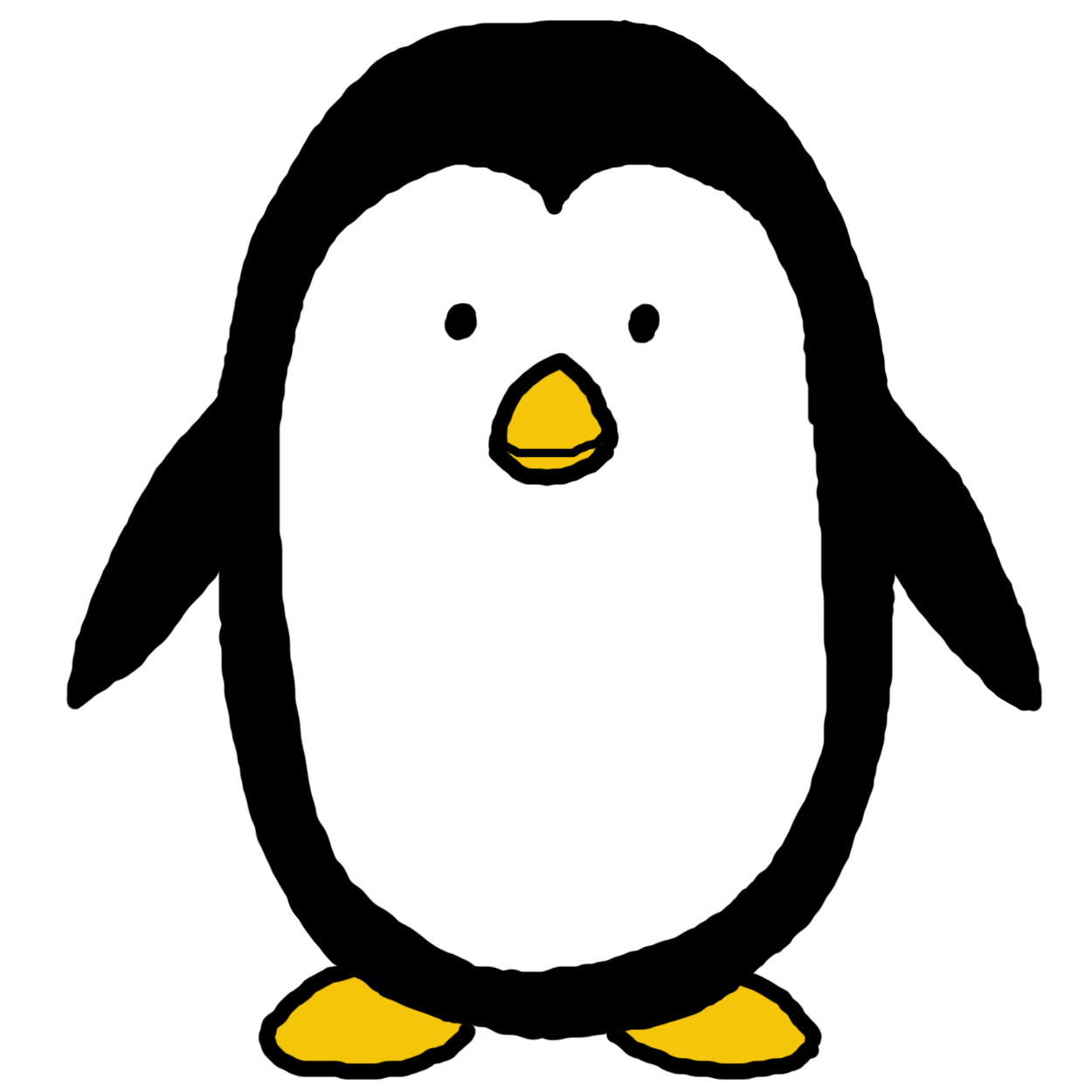 Gaelscoil Dr. Uí Shúilleabháin7pm Thursday 30th MarchSkibbereen Town HallFáilte romhaibh cách.€5 Adults /  Kids free. 028 21192